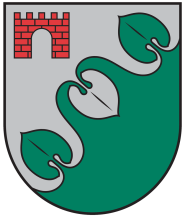 Limbažu novada DOMEReģ. Nr. 90009114631; Rīgas iela 16, Limbaži, Limbažu novads LV-4001; E-pasts pasts@limbazunovads.lv; tālrunis 64023003IEKŠĒJIE NOTEIKUMI2022. gada 25. augustā									       Nr.26APSTIPRINĀTIar Limbažu novada domes25.08.2022. sēdes lēmumu Nr.864(protokols Nr.12, 70.)Limbažu novada pašvaldības kapitālsabiedrību un kapitāla daļu pārvaldības noteikumi
Izdoti saskaņā ar Valsts pārvaldes iekārtaslikuma 72. panta pirmās daļas 1. un 2.punktu,Publiskas personas kapitāla daļu unkapitālsabiedrību pārvaldības likuma33. pantu, 34. panta trešo daļu un 35. pantapirmo daļuI. 	Vispārīgie jautājumiNoteikumi nosaka:Limbažu novada pašvaldības (turpmāk – Pašvaldība) kapitālsabiedrību un kapitāla daļu privātajās kapitālsabiedrībās un publiski privātajās kapitālsabiedrībās (turpmāk – kapitālsabiedrības) pārvaldības mērķus, pamatprincipus un kārtību;kapitālsabiedrību pārvaldībā iesaistītās institūcijas un atbildīgās amatpersonas, to kompetenci;kapitālsabiedrību iesniedzamos dokumentus un to izskatīšanas kārtību;kārtību, kādā kapitāla daļu turētāja pārstāvis izvērtē kapitālsabiedrību darbības rezultātus; Pašvaldības kontrolētu kapitālsabiedrību vidēja termiņa darbības stratēģijas izstrādāšanas un izvērtēšanas kārtību;Pašvaldības kontrolētu kapitālsabiedrību ikgadējā budžeta, investīciju plāna un to grozījumu izstrādāšanas kārtību;dividendēs izmaksājamās peļņas daļas noteikšanas kārtību Pašvaldības kapitālsabiedrībās un kapitālsabiedrībās, kurās Pašvaldībai ir izšķiroša ietekme;Pašvaldības tiešās līdzdalības pārvērtēšanas kārtību;informācijas publiskošanas kārtību.Noteikumos lietotie termini:finanšu mērķi – kapitālsabiedrības vidēja termiņa darbības stratēģijā noteikti mērķi, kas saistīti ar tās finanšu darbības stāvokli (tai skaitā, kapitāla struktūra, apgrozījums, rentabilitāte, dividendes un peļņa);investīciju plāns – dokuments, kurā tiek iekļautas nozīmīgākās plānotās investīcijas. Investīciju plānā ietver kustamas/nekustamas mantas iegādi vai nomu (uz 1 gadu un ilgāk), realizējamos projektus, kas nepieciešami, lai realizētu vidēja termiņa darbības stratēģijā izvirzītos uzstādījumus un rīcības plānā iekļautās darbības;izšķirošā ietekme – Pašvaldībai ir izšķirošā ietekme kapitālsabiedrībā uz līdzdalības pamata, ja Pašvaldībai kapitālsabiedrībā ir balsstiesību vairākums, Pašvaldībai kā dalībniekam ir tiesības iecelt vai atcelt kapitālsabiedrības izpildinstitūcijas vai pārraudzības institūcijas locekļu vairākumu, Pašvaldība kā dalībnieks, izmantojot vienīgi savas dalībnieka tiesības, pārskata gada laikā ir iecēlusi kapitālsabiedrības izpildinstitūcijas vai pārraudzības institūcijas locekļu vairākumu, Pašvaldība kā dalībnieks, pamatojoties uz vienošanos ar citiem dalībniekiem, viena pati kontrolē balsstiesību vairākumu kapitālsabiedrībā;kapitāla daļu turētāja pārstāvis – Pašvaldības izpilddirektors vai cita tam pakļauta amatpersona, kurai ar izpilddirektora rīkojumu nodotas kapitāla daļu turētāja lēmumu pieņemšanas tiesības attiecīgajā kapitālsabiedrībā;nefinanšu mērķi – kapitālsabiedrības vidēja termiņa darbības stratēģijā noteikti mērķi, kas izriet no kapitālsabiedrībai noteiktā vispārējā stratēģiskā mērķa, tiesību aktiem un politikas plānošanas dokumentiem un ir saistīti ar publiskai personai noteikto funkciju izpildes nodrošināšanu;pašvaldības kapitālsabiedrība – kapitālsabiedrība, kurā visas kapitāla daļas pieder Pašvaldībai;pašvaldības kontrolēta kapitālsabiedrība – kapitālsabiedrība, kurā Pašvaldībai ir tieša izšķiroša ietekme;privātā kapitālsabiedrība – kapitālsabiedrība, kurā kapitāla daļas pieder Pašvaldībai un citai personai;publiski privātā kapitālsabiedrība – kapitālsabiedrība, kurā kapitāla daļas pieder Pašvaldībai un citai publiskai personai;vispārējie stratēģiskie mērķi – Pašvaldības domes noteikti kapitālsabiedrības mērķi, kurus Pašvaldība vēlas sasniegt ar līdzdalību kapitālsabiedrībā un kuri izriet no tiesību aktiem un politikas plānošanas dokumentiem;vidēja termiņa darbības stratēģija – kapitālsabiedrības darbības plānošanas dokuments vismaz triju gadu periodam, uz kura pamata tiek plānota kapitālsabiedrības  darbība, dividendēs izmaksājamā peļņas daļa un kapitālsabiedrības budžets. Citi noteikumos lietotie termini lietoti Publiskas personas kapitāla daļu un kapitālsabiedrību pārvaldības likuma (turpmāk – Pārvaldības likums), Komerclikuma un Valsts pārvaldes iekārtas likuma izpratnē.Noteikumu mērķis ir veicināt labu un efektīvu pašvaldības kapitālsabiedrību un kapitāla daļu privātā kapitālsabiedrībā un publiski privātā kapitālsabiedrībā pārvaldību.Noteikumi ir saistoši Pašvaldības kapitālsabiedrībām, publiski privātām kapitālsabiedrībām, Pašvaldības kontrolētām kapitālsabiedrībām, kapitāla daļu turētāja pārstāvim, Pašvaldības institūcijām, ciktāl to neregulē citi normatīvie akti, kapitālsabiedrības valdei. Attiecībā uz kapitālsabiedrībām, kas nav Pašvaldības kapitālsabiedrības, Pašvaldības kontrolētas kapitālsabiedrības vai publiski privātas kapitālsabiedrības, noteikumiem ir ieteikuma raksturs.II. 	Kapitālsabiedrību pārvaldības pamatprincipiPārvaldot Pašvaldības kapitālsabiedrību un kapitāla daļas privātā kapitālsabiedrībā un publiski privātā kapitālsabiedrībā ievērojami šādi pamatprincipi: kapitālsabiedrības darbības efektivitāte, tiesiskums un atbilstība sabiedrības interesēm, dalībnieku (akcionāru) lēmumu tiesiskums un efektivitāte, pastāvīga kapitālsabiedrību un tās valdes darbības kontrole, kapitālsabiedrībām un tās valdēm veicamo uzdevumu un sasniedzamo mērķu pastāvīga noteikšana, kontrole un izvērtēšana. Pašvaldības dome nosaka kapitālsabiedrības vispārējos stratēģiskos mērķus, kurus Pašvaldība vēlas sasniegt ar līdzdalību kapitālsabiedrībā un, kas izriet no tiesību aktiem un plānošanas dokumentiem. Priekšlikumu par kapitālsabiedrības vispārējā stratēģiskā mērķa formulējumu sagatavo kapitālsabiedrība, pirms priekšlikuma iesniegšanas apstiprināšanai Pašvaldības domē, to saskaņo ar kapitāla daļu turētāja pārstāvi.III. Kapitālsabiedrību pārvaldībā iesaistītās institūcijas un atbildīgās amatpersonas, to kompetence
Pašvaldības kapitālsabiedrību un kapitāla daļu pārvaldībā savas kompetences ietvaros ir iesaistīti: Pašvaldības dome, kapitāla daļu turētāja pārstāvis un attiecīgie Pašvaldības institūciju darbinieki atbilstoši to noteiktajai kompetencei.Lai kontrolētu Pašvaldības kapitālsabiedrību un Pašvaldības kontrolētu kapitālsabiedrību darbību, Pašvaldības iekšējais revidents (auditors), atbilstoši Pašvaldības izpilddirektora dotajam uzdevumam, veic revīzijas.Kapitāla daļu turētāja pārstāvis pašvaldības kapitālsabiedrību un kapitāla daļu pārvaldību veic, pieņemot normatīvajos aktos noteiktos kapitāla daļu turētāja pārstāvja lēmumus, nodrošinot regulāru kapitālsabiedrību finanšu un saimnieciskās darbības analīzi, iekšējās revīzijas, kontrolējot Pašvaldībai sniedzamās informācijas savlaicīgu iesniegšanu, kā arī veicot citas darbības, kas izriet no normatīvajiem aktiem un šiem noteikumiem. Pašvaldības izpilddirektors var izveidot darba grupas, nosakot papildu uzdevumus kapitālsabiedrību pārvaldības jomā.Kapitāla daļu turētāja pārstāvis no Pašvaldības vai Pašvaldības iestāžu darbinieku vidus ieceļ atbildīgo darbinieku (turpmāk tekstā – Atbildīgais darbinieks), kas sniedz kapitāla daļu turētāja pārstāvim nepieciešamās ziņas un sagatavo dokumentus, lai kapitāla daļu turētāja pārstāvis varētu pildīt kapitāla daļu turētāja funkcijas pašvaldības kapitālsabiedrībā, privātajā kapitālsabiedrībā, publiski privātajā kapitālsabiedrībā vai pieņemt dalībnieku (akcionāru) sapulces lēmumus pašvaldības kapitālsabiedrībā.Kapitāla daļu turētāja pārstāvis no tam padoto Pašvaldības darbinieku vidus var noteikt darbiniekus, kuriem uzdodami un nosakāmi pienākumi kapitālsabiedrību pārvaldības jomā. Kapitāla daļu turētāja pārstāvis par iecelto Atbildīgo darbinieku attiecīgi informē kapitālsabiedrību trīs darba dienu laikā pēc Atbildīgā darbinieka iecelšanas, rīkojumu nosūtot elektroniski. Atbildīgajam darbiniekam ir šādi pienākumi:ziņot kapitāla daļu turētāja pārstāvim par katru Pašvaldības kapitālsabiedrības, publiski privātās kapitālsabiedrības vai privātās kapitālsabiedrības dalībnieku (akcionāru) sapulci tūlīt pēc tam, kad saņemts paziņojums par dalībnieku (akcionāru) sapulces sasaukšanu, un iepazīstina kapitāla daļu turētāja pārstāvi ar sapulces darba kārtību;sniegt kapitāla daļu turētāja pārstāvim ziņas, kas ir Atbildīgā darbinieka rīcībā, un sagatavot informāciju un dokumentus, lai kapitāla daļu turētāja pārstāvis varētu pildīt  savas funkcijas un pieņemt dalībnieku (akcionāru) sapulces lēmumus kapitālsabiedrībā;sniegt savā rīcībā esošo informāciju par kapitālsabiedrības valdes sēdē izskatāmajiem jautājumiem un pieņemtajiem lēmumiem, pēc kapitāla daļu turētāja norādījumiem piedalīties valdes sēdēs;sagatavot un sniegt kapitāla daļu turētāja pārstāvim informāciju, kas tam nepieciešama normatīvajos aktos noteikto pienākumu realizēšanai, t.sk., sagatavot atzinumu ar pamatotu ieteikumu kapitāla daļu turētāja pārstāvja lēmumam dalībnieku (akcionāru) sapulcē;regulāri apkopot informāciju par kapitālsabiedrības saimnieciski finansiālas darbības pamatrādītājiem un nekavējoties informēt kapitāla daļu turētāja pārstāvi par jebkuriem riskiem, kas varētu radīt zaudējumus vai citu kaitējumu kapitālsabiedrības darbībā;sniegt atzinumu par kapitālsabiedrībai doto uzdevumu un izvirzīto mērķu (tajā skaitā finanšu) sasniegšanu un to saskaņotību ar kapitālsabiedrības izstrādāto vidējā termiņa darbības stratēģiju;sniegt priekšlikumus un norādījumus par kontrolējošo institūciju konstatēto pārkāpumu novēršanu un turpmāko darbību, lai novērstu riskus;veikt citas ar kapitālsabiedrību pārvaldību saistītas darbības un pildīt citus kapitāla daļu turētāja pārstāvja dotos uzdevumus, nepieciešamības gadījumā, sagatavojot kapitāla daļu turētāja pārstāvja vēstuļu projektus vai citus dokumentus, kas saistīti ar kapitālsabiedrību pārvaldību;koordinēt Pašvaldībai sniedzamās informācijas saņemšanu, kas nepieciešama kapitālsabiedrību pārvaldībai;organizēt informācijas apmaiņu starp kapitālsabiedrības valdi un kapitāla daļu turētāja pārstāvi, apkopot un uzglabāt dokumentus par dalībnieku sapulcē izskatītajiem jautājumiem;veikt citas darbības un izpildīt citus uzdevumus, ko viņam uzdevis kapitāla daļu turētāja pārstāvis.Atbildīgajam darbiniekam savu pienākumu ietvaros ir šādas tiesības:pieprasīt kapitālsabiedrības valdei iesniegt jebkuru informāciju, dokumentus un skaidrojumu, kas nepieciešams kapitālsabiedrības iesniegto dokumentu izvērtēšanai;pēc kapitāla daļu turētāja pārstāvja norādījumiem piedalīties dalībnieku (akcionāru)  sēdēs;piedalīties pašvaldības kapitālsabiedrību un pašvaldības kontrolētu kapitālsabiedrību revīzijās, kuras veic Pašvaldības iekšējais revidents (auditors);citas tiesības, kas izriet no normatīvajiem aktiem un šiem noteikumiem.Atbildīgais darbinieks sešus mēnešus iepriekš informē kapitāla daļu turētāja pārstāvi par:valdes un/vai padomes (ja tāda ir izveidota) pilnvaru termiņa beigām; kapitālsabiedrības izstrādātās vidēja termiņa darbības stratēģijas termiņa beigām.Atbildīgā darbinieka sagatavotajam atzinumam par dalībnieku (akcionāru) sapulcē izskatāmajiem jautājumiem ir rekomendējošs raksturs. Ja kapitāla daļu turētāja pārstāvja viedoklis par dalībnieku (akcionāru) sapulcē izskatāmajiem jautājumiem atšķiras no Atbildīgā darbinieka sagatavotā atzinuma, noteicošais ir kapitāla daļu turētāja pārstāvja viedoklis.  Institūcijas, kuras iesaistītas pašvaldības kapitālsabiedrību un pašvaldības kontrolēto kapitālsabiedrību vidēja termiņa darbības stratēģijas izvērtēšanā, noteiktas noteikumu VI. nodaļā.Kapitālsabiedrības valde ir tā izpildinstitūcija, kura vada un pārstāv kapitālsabiedrību, realizē kapitālsabiedrības darbības mērķus, atbild par kapitālsabiedrībai noteikto uzdevumu izpildi un darbības rezultātiem, finanšu līdzekļu efektīvu pārvaldīšanu, efektīvas iekšējās kontroles sistēmas ieviešanu, Pašvaldības domes un kapitāla daļu turētāja pārstāvja un padomes (ja tāda izveidota) lēmumu izpildi,  savus pienākumus pildot kā krietnam un rūpīgam saimniekam. IV. 	Kapitāla daļu turētāja pārstāvja lēmuma projektu sagatavošana, izvērtēšana un pieņemšanaKapitāla daļu turētāja pārstāvja lēmumu projektus sagatavo kapitālsabiedrība. Atsevišķos gadījumos, pēc kapitāla daļu turētāja pārstāvja norādījumiem, lēmumu projektus sagatavo Atbildīgais darbinieks.Kapitālsabiedrības dalībnieku (akcionāru) sapulces lēmumu projekti un ar tiem saistītie dokumenti un informācija iesniedzama elektroniski kapitāla daļu turētāja pārstāvim, nosūtot uz e-pastu: pasts@limbazunovads.lv, atbilstoši normatīvajos aktos noteiktajai kārtībai.    Kapitāla daļu turētāja pārstāvis lēmumu projektus un ar tiem saistītos dokumentus nekavējoties nodod izvērtēšanai Atbildīgajam darbiniekam, nepieciešamības gadījumā norādot papildus uzdevumus. Kapitālsabiedrību sagatavoto kapitāla daļu turētāja lēmuma projektu tiesiskumu un lietderību izvērtē Atbildīgais darbinieks, par to sniedzot rakstisku atzinumu kapitāla daļu turētāja pārstāvim vismaz vienu darba dienu pirms lēmuma pieņemšanas dienas. Specifiskos jautājumos kapitāla daļu turētāja pārstāvis var pieprasīt citu speciālistu viedokli par konkrēto lēmuma projektu vai tajā ietverto jautājumu.Kapitāla daļu turētāja pārstāvis lēmumus pieņem dalībnieku (akcionāru) sapulcē. Dalībnieku (akcionāru) sapulces gaitu protokolē kapitālsabiedrības pārstāvis. Nepieciešamības gadījumā kapitāla daļu turētāja pārstāvis var uzdot dalībnieku sapulces gaitu protokolēt Atbildīgajam darbiniekam.V. 	Kapitālsabiedrības darbības izvērtēšana Atbildīgais darbinieks katru gadu Pašvaldībā noteiktajā kārtībā izskata kapitālsabiedrības iesniegto gada pārskatu, atskaiti par stratēģijā noteikto finanšu un nefinanšu mērķu izpildi, veic vispusīgu kapitālsabiedrības darbības iepriekšējā pārskata gadā rezultātu un valdes locekļu darbības izvērtēšanu, nepieciešamības gadījumā piesaistot attiecīgajā jomā kompetentos Pašvaldības speciālistus, sagatavo kapitālsabiedrības darbības rezultātu izvērtējumu (turpmāk - atzinums) un iesniedz to kapitāla daļu turētāja pārstāvim.Kapitālsabiedrības darbības rezultātus vērtē starpperioda (trīs mēneši, seši mēneši, deviņi mēneši) un gada griezumā, salīdzinot tos ar iepriekšējo gadu attiecīgo periodu rādītājiem.Ja kapitālsabiedrības iesniegtā informācija ir neprecīza vai nepietiekama kapitālsabiedrības darbības novērtēšanai, Atbildīgais darbinieks nekavējoties pieprasa valdei iesniegt papildu skaidrojumu un informāciju.Lai nodrošinātu valdes efektīvu darbu, valde ne retāk kā reizi gadā patstāvīgi veic valdes un katra valdes locekļa darbības pašvērtējumu. Ne retāk kā reizi gadā padome (ja tāda izveidota) vai kapitāla daļu turētāja pārstāvis (ja padome nav izveidota) veic valdes un katra valdes locekļa darbības novērtējumu, izvērtējot valdes un katra valdes locekļa darbības pašvērtējumu, balstoties uz noteiktajiem ikgadējiem mērķiem un uzdevumiem saskaņā ar vidēja termiņa darbības stratēģiju un citiem padomes (ja tāda izveidota) vai dalībnieku (akcionāru) sapulces lēmumiem.Atzinumā ietver:vispārīgo informāciju par kapitālsabiedrību;Kapitālsabiedrības vidējā termiņa darbības stratēģijā noteikto finanšu un nefinanšu mērķu izpildes izvērtējumu;kompleksu kapitālsabiedrības saimnieciskās darbības iepriekšējā pārskata gadā  analīzi (t.sk. ārējā finansējuma no projektiem, fondiem un programmām piesaistes izvērtējumu), ietverot ne tikai diagrammas, bet arī aprakstošo daļu, konstatētos faktus, rādītāju izmaiņu iemeslus un izdarītos secinājumus;kapitālsabiedrības saimnieciskās un finanšu darbības atbilstības kapitālsabiedrības vidējā termiņa darbības stratēģijā izvirzītajiem mērķiem izvērtējumu;priekšlikumus par turpmāko rīcību, lai nodrošinātu stratēģijā noteikto mērķu sasniegšanu;kapitālsabiedrības valdes locekļu darbības izvērtējumu.Kapitāla daļu turētāja pārstāvis, izvērtējot kapitālsabiedrības darbības rezultātus:pieņem lēmumu par turpmāko rīcību, lai nodrošinātu stratēģijā noteikto mērķu sasniegšanu;var pieņemt lēmumu par prēmiju izmaksu valdes locekļiem atbilstoši kapitālsabiedrības darbības un valdes darba rezultātu izvērtējumam.VI. Kapitālsabiedrības vidējā termiņa darbības stratēģijas izstrāde, izvērtēšana un apstiprināšanaKapitālsabiedrības izstrādā vidēja termiņa darbības stratēģiju (turpmāk – Stratēģija), pamatojoties uz kapitālsabiedrības rīcībā esošajiem un plānotajiem resursiem un rūpīgu kapitālsabiedrības darbības un attiecīgā tirgus izvērtējumu, izvirzot sasniedzamos mērķus un uzdevumus atbilstoši Pašvaldības domes noteiktajiem kapitālsabiedrības vispārējiem stratēģiskajiem mērķiem un nosakot to izpildes termiņus un rezultatīvos rādītājus to novērtēšanai.Valdes pienākums ir nodrošināt Stratēģijas projekta (ar jaunu termiņu) izstrādi un iesniegšanu apstiprināšanai ne vēlāk kā divus mēnešus pirms Stratēģijas termiņa beigām, nodrošinot Stratēģijas darbības nepārtrauktību.  Kapitālsabiedrības izstrādā Stratēģiju, vadoties pēc Pārresoru koordinācijas centra izdotajām valsts kapitālsabiedrību vidēja termiņa darbības stratēģijas izstrādes vadlīnijām, kā arī, ievērojot Pārvaldības likuma 57.panta noteikumus, spēkā esošajos normatīvajos aktos un šajos noteikumos noteikto kārtību. Stratēģijā ietvertā informācija ir publicējama saskaņā ar Pārvaldības likuma 58.pantu un informācijas publiskošanas vadlīniju prasībām, kā arī ievērojot citos normatīvajos aktos noteiktos informācijas publiskošanas ierobežojumus. Stratēģijā jānorāda, kuras tās daļas nav publicējamas.Izstrādāto Stratēģijas projektu kapitālsabiedrība iesniedz Pašvaldībā atzinuma saņemšanai. Ar kapitāla daļu turētāja pārstāvja rīkojumu izveidota komisija (turpmāk – Komisija) izvērtē iesniegto Stratēģijas projektu un sniedz atzinumu kapitāla daļu turētāja pārstāvim.Komisija, izskatot Stratēģijas projektu, Pašvaldībā noteiktajā kārtībā izvērtē: Stratēģijas atbilstību Pašvaldības domes noteiktajiem kapitālsabiedrības vispārējiem stratēģiskajiem mērķiem; Stratēģijā noteikto nefinanšu mērķu atbilstību kapitālsabiedrībai noteiktajiem vispārējiem stratēģiskajiem mērķiem, tiesību aktiem un politikas plānošanas dokumentiem un Stratēģijā noteikto nefinanšu mērķu saistību ar publiskai personai noteikto funkciju izpildes nodrošināšanu; Stratēģijas atbilstību Pārvaldības likuma 57.pantam; kapitālsabiedrību finansiālās darbības ietekmi uz Pašvaldības budžetu; Stratēģijas izvērtēšanas procesā tiek apkopota un ņemta vērā informācija par iepriekšējā perioda Stratēģijas izpildi, kontrolējošo institūciju atzinumi par kapitālsabiedrības darbu.Ja par kapitālsabiedrības izstrādāto Stratēģijas projektu ir iebildumi, Komisija tos nosūta kapitālsabiedrības valdei. Informācija par Stratēģijas projekta izvērtēšanas gaitu un par valdei nosūtītajiem iebildumiem, nosūtāma arī kapitāla daļu turētāja pārstāvim. Kapitālsabiedrība atbilstoši atzinumā iekļautajiem norādījumiem veic attiecīgus labojumus un iesniedz Stratēģijas projektu atkārtotai izskatīšanai.Pirms kapitālsabiedrības izstrādātās Stratēģijas projekta apstiprināšanas, kapitāla daļu turētāja pārstāvis saņem Pašvaldības domes Teritorijas attīstības un Finanšu komitejas atzinumu.Kapitālsabiedrības izstrādāto Stratēģiju apstiprina kapitālsabiedrības dalībnieku sapulce.Ja Stratēģijā nepieciešams veikt grozījumus, valde sagatavo dalībnieku sapulces lēmuma projektu ar nepieciešamajiem grozījumiem Stratēģijā un iesniedz izskatīšanai dalībnieku sapulcē, pirms tam nodrošinot Stratēģijas grozījumu saskaņošanu Pašvaldībā noteiktajā kārtībā, kādā veicama pamatdokumenta – Stratēģijas, saskaņošana.VII. Kapitālsabiedrību iesniedzamie dokumentiKapitālsabiedrību iesniedzamie dokumenti tiek izstrādāti, iesniegti un izskatīti Pašvaldībā atbilstoši normatīvajos aktos un kapitāla daļu turētāja pārstāvja izdotajos dokumentos noteiktajā kārtībā.Kapitālsabiedrība nodrošina, ka visa iesniegtā informācija ir pietiekama, lai varētu gūt patiesu un skaidru priekšstatu par kapitālsabiedrības darbību. Kapitālsabiedrības, kurās Pašvaldībai pieder kapitāla daļas, Pašvaldībā iesniedz:dokumentus saskaņā ar noteikumu 1.pielikumupārskatu par darbības rezultātiem iepriekšējā gadā (atskaiti par stratēģijā noteikto finanšu un nefinanšu mērķu izpildi), kuru sagatavo saskaņā ar noteikumu 2. un 3.pielikumu;kapitālsabiedrības izstrādāto Stratēģiju, ikgadējo budžetu, investīciju plānu un to grozījumus, šajos noteikumos noteiktajā kārtībā.Kapitālsabiedrības dalībnieku (akcionāru) sapulces lēmumu projekti un ar tiem saistītie dokumenti un informācija iesniedzami atbilstoši normatīvajos aktos noteiktajai kārtībai.Ja kapitālsabiedrības darbībā ir saskatāms risks vai citi būtiski apstākļi, kas ietekmē vai var ietekmēt vispārējo stratēģisko mērķu vai Stratēģijā noteikto nefinanšu un finanšu mērķu sasniegšanu, kapitāla daļu turētāja pārstāvis ar rīkojumu var noteikt citus pārskatu un atskaišu veidus un to iesniegšanas kārtību, kas atšķirīga no noteikumu 45.punktā noteiktās kārtības.VIII. Kapitālsabiedrības ikgadējā budžeta, investīciju plāna un to grozījumu izstrādāšanaPašvaldības kontrolētā kapitālsabiedrība sagatavo tās ikgadējo budžetu, investīciju plānu (4.pielikums) un to grozījumus atbilstoši kapitālsabiedrības Stratēģijai un saskaņā ar šo noteikumu 1.pielikumu.Budžets tiek sagatavots saimnieciskajam gadam, kas sākas saimnieciskā gada 1.janvārī un beidzas 31.decembrī.Budžeta sagatavošanas pamatnosacījumi:plānojot budžetu, jāpielieto pamatoti aprēķini un apstiprinātas normas. Algu aprēķinos jāpielieto apstiprināti amata vienību saraksti, kā arī amatalgas un samaksas reglamentējošos normatīvajos aktos noteiktie nosacījumi; iesniegtajiem budžeta projekta aprēķiniem, prognozēm un paskaidrojumiem jābūt precīziem un kvalitatīviem.Kapitālsabiedrības budžeta izstrādes termiņš un tā apstiprināšana: kapitālsabiedrības valde ne vēlāk kā līdz 1.novembrim izstrādā nākamā gada budžeta projektu kapitālsabiedrības Stratēģijas īstenošanai;  kapitālsabiedrības valde nodrošina, ka nekavējoties, bet ne vēlāk kā trīs darba dienu laikā pēc ikgadējā budžeta apstiprināšanas valdes sēdē, ikgadējo budžetu iesniedz Pašvaldībā; ja kapitālsabiedrības budžetu veido valsts vai Pašvaldības budžeta finansējums, kas nav apstiprināts līdz kapitālsabiedrības budžeta projekta sagatavošanai, kapitālsabiedrības budžeta projektā ietver prognozi (pieņēmumu) par Pašvaldības un valsts budžeta finansējumu.Ja kapitālsabiedrībai nepieciešams Pašvaldības budžeta finansējums deleģēto uzdevumu izpildei vai pakalpojumu sniegšanai: kapitālsabiedrības valde (saskaņā ar Pašvaldības noteiktu kārtību) iesniedz kapitāla daļu turētāja pārstāvim Pašvaldības budžeta pieprasījumu; pēc kapitāla daļu turētāja pieprasījuma Pašvaldības Finanšu un ekonomikas nodaļa sniedz atzinumu kapitāla daļu turētāja pārstāvim par kapitālsabiedrības iesniegto Pašvaldības budžeta pieprasījumu; kapitāla daļu turētāja pārstāvis, izvērtējot Pašvaldības Finanšu un ekonomikas nodaļas viedokli, nosūta kapitālsabiedrības iesniegto budžeta pieprasījumu Pašvaldības Finanšu un ekonomikas nodaļai, kas tālāk to virza izskatīšanai Pašvaldības domē.Kapitālsabiedrība izstrādā budžeta grozījumus, ja konstatētas vai ir paredzamas būtiskas novirzes no apstiprinātā budžeta (būtisks ieņēmumu samazinājums), kā arī izstrādāto plānu ieņēmumu un izdevumu sabalansēšanai virza izskatīšanai padomē (ja tāda izveidota) vai kapitāla daļu turētāja pārstāvim. Par būtiskām novirzēm uzskatāmas tādas izmaiņas, kuru rezultātā galvenajās budžeta pozīcijās notikušas izmaiņas salīdzinājumā ar apstiprināto budžetu:pret attiecīgu izmaksu vai ieņēmumu grupu par 15 %; izmaksu pārdale pa izmaksu veidiem (attiecīgās izmaksu grupas konkrētam izmaksu veidam) pārsniedz 20 % no sākotnēji apstiprinātā budžeta; ja saimnieciskās darbības rezultāts ir par 10 % mazāks nekā apstiprinātajā budžetā.Kapitālsabiedrības budžeta grozījumos iekļauj skaidrojumus par būtiskāko noviržu iemesliem.Budžeta izpildes noviržu gadījumā kapitālsabiedrības valde veic nepieciešamos pasākumus ieņēmumu un izdevumu sabalansēšanai.Kapitālsabiedrību budžeta sagatavošanas gaitu nosaka katras kapitālsabiedrības  valde, balstoties uz šajos noteikumos noteiktajiem pamatnosacījumiem. Investīciju plānu kapitālsabiedrība iesniedz Pašvaldībā līdz pārskata gada 1.novembrim (izņemot kapitālsabiedrības, kas pakalpojumu izpildei saņem valsts budžeta līdzekļus). Budžeta un investīciju plānu izpildi organizē un par to atbild kapitālsabiedrības valde. IX. Dividendēs izmaksājamās peļņas daļas noteikšanas kārtība pašvaldības kapitālsabiedrībās un pašvaldības kontrolētās kapitālsabiedrībāsPēc auditētā gada pārskata apstiprināšanas kapitālsabiedrība iesniedz Pašvaldībā priekšlikumu par peļņas izlietojumu un dividendēs izmaksājamās peļņas daļu, tai skaitā, atspoguļojot informāciju par dividendēm Pašvaldībai.Kapitālsabiedrībai, kurā Pašvaldībai ir izšķiroša ietekme, dividendēs izmaksājamās peļņas daļu un dividenžu apmēru kapitāla daļu turētāja pārstāvis nosaka, ievērojot Pārvaldības likuma 35.panta otrajā daļā, Komerclikuma 161.panta ceturtās daļas un šo noteikumu 61. un 63. punktā minētos nosacījumus.Kapitālsabiedrībā, kurā Pašvaldībai ir izšķiroša ietekme, minimālā dividendēs izmaksājamā peļņas daļa ir 10% no pārskata gada tīrās peļņas.Kapitālsabiedrībā, kurā Pašvaldībai pieder kapitāla daļas, taču nav nodrošināta izšķirošā ietekme, kapitāla daļu turētāja pārstāvis, izskatot dalībnieku (akcionāru) sapulcē jautājumu par pārskata gada peļņas sadali, sniedz priekšlikumu noteikt dividendēs izmaksājamo peļņas daļu ne mazāku par 10% no pārskata gada tīrās peļņas.Kapitāla daļu turētāja pārstāvis pēc pamatota kapitālsabiedrības valdes priekšlikuma var rosināt Pašvaldības domē jautājuma izskatīšanu par atšķirīgu minimālo dividendēs izmaksājamās peļņas daļas noteikšanu, ja:kapitālsabiedrībai ir nesegti iepriekšējo periodu zaudējumi, kuri ieskaitīti iepriekšējo gadu nesadalītajā peļņā/nesegtajos zaudējumos;dividenžu izmaksas apdraud kapitālsabiedrības plānotos ieguldījumus un citu stratēģisku mērķu īstenošanu;dividenžu izmaksas apdraud kapitālsabiedrības ilgtspējīgu attīstību.Kapitālsabiedrība, kurā Pašvaldībai ir izšķiroša ietekme, sagatavojot un iesniedzot priekšlikumu par peļņas izlietošanu, ņem vērā Pārvaldības likuma 35.panta otrajā daļā un šo noteikumu 61.punktā un 63.punktā minētos nosacījumus un norāda konkrētus peļņas izlietošanas mērķus, kā arī sniedz detalizētu informāciju par iepriekšējā gada peļņas izlietojumu atbilstoši noteiktajiem mērķiem. Ja nepastāv šo noteikumu 63.punktā minētie nosacījumi, Kapitālsabiedrība iesniedz priekšlikumu par izmaksājamo dividenžu apmēru ar attiecīgu pamatojumu.Atbildīgais darbinieks par kapitāla daļu turētāja pārstāvja ierosinājumu un Pašvaldības domes lēmumu informē kapitālsabiedrības valdi, kura organizē kapitālsabiedrības dalībnieku sapulces sasaukšanu normatīvajos aktos noteiktajā kārtībā un termiņā.Kapitālsabiedrības, kurā Pašvaldībai ir izšķiroša ietekme, nesadalītā peļņa tiek novirzīta kapitālsabiedrības attīstībai vai iepriekšējo gadu zaudējumu segšanai.Nesadalītās peļņas novirzīšana kapitālsabiedrības attīstībai nozīmē ieguldījumus, kas nepieciešami kapitālsabiedrības saimnieciskās darbības nodrošināšanai, ilgtspējīgai attīstībai, ņemot vērā Stratēģijā noteiktos kapitālsabiedrības finanšu un nefinanšu mērķus.Kapitālsabiedrības izmaksājamā Pašvaldībai piekritīgā peļņas daļa ir kapitālsabiedrības dalībnieku sapulces lēmumā noteiktā Kapitālsabiedrības peļņas daļa, kura Pašvaldībai piekrīt proporcionāli Pašvaldībai piederošo kapitāla daļu nominālvērtību summai.Kapitālsabiedrība dividendes iemaksā Pašvaldības kontā ne vēlāk kā sešu mēnešu laikā no kārtējās dalībnieku sapulces lēmuma par peļņas sadali pieņemšanas dienas.X.	Pašvaldības tiešā līdzdalības kapitālsabiedrībā izvērtēšanaKapitāla daļu turētāja pārstāvis ne retāk kā reizi piecos gados organizē Pašvaldības līdzdalības pārvērtēšanu kapitālsabiedrībās. Ar Pašvaldības izpilddirektora rīkojumu nosaka:kārtību, kā tiek organizēta Pašvaldības tiešās līdzdalības kapitālsabiedrībā izvērtēšana vai pārvērtēšana atbilstoši normatīvajiem aktiem;termiņu, kādā tiek sagatavots vērtējums un iesniegts izskatīšanai Pašvaldības domē.XI. 	Informācijas atklātības nodrošināšanaKapitālsabiedrības valde nodrošina normatīvajos aktos noteiktās informācijas publiskošanu kapitālsabiedrības  oficiālajā tīmekļa vietnē, bet, ja tai tādas nav, —Pašvaldības oficiālajā tīmekļa vietnē.Atbildīgais darbinieks veic normatīvajos aktos noteiktās informācijas par kapitālsabiedrību publiskošanas uzraudzību, informējot kapitāla daļu turētāja pārstāvi par normatīvo aktu prasības neizpildes gadījumiem.Lai nodrošinātu informācijas atklātību, Atbildīgais darbinieks sadarbībā ar Pašvaldības Sabiedrisko attiecību nodaļu nodrošina, ka Pašvaldības oficiālajā tīmekļa vietnē tiek publiskota attiecīgā aktuālā informācija par kapitālsabiedrībām atbilstoši Pārvaldības likuma un citu normatīvo aktu prasībām. XII. 	Noslēguma jautājumiAr šo noteikumu spēkā stāšanos atzīt par spēku zaudējušiem:ar Limbažu novada domes 2014.gada 24.aprīļa sēdes lēmumu (protokols Nr.7, 36.§) apstiprinātos Limbažu novada pašvaldības kapitālsabiedrību un kapitāla daļu privātā kapitālsabiedrībā un publiski privātā kapitālsabiedrībā pārvaldības noteikumus;ar Alojas novada domes 2015.gada 27.augusta sēdes lēmumu Nr.516 (protokols Nr.14 41#) apstiprinātos Alojas novada pašvaldības kapitālsabiedrību un kapitāla daļu pārvaldības noteikumus;ar Salacgrīvas novada domes 2014.gada 17.decembra lēmumu Nr. 414 (protokols Nr. 13; 3. §) apstiprināto nolikumu “Par Salacgrīvas novada pašvaldības kapitālsabiedrību un publiski privāto kapitālsabiedrību, kurās Salacgrīvas novada pašvaldībai pieder kapitāla daļas, pārraudzību”.Šo noteikumu IX. nodaļu “Dividendēs izmaksājamās peļņas daļas noteikšanas kārtība pašvaldības kapitālsabiedrībās un pašvaldības kontrolētās kapitālsabiedrībās” sāk piemērot, lemjot par 2022.gada pārskata apstiprināšanu. Limbažu novada pašvaldībasDomes priekšsēdētājs									D. StraubergsŠIS DOKUMENTS IR PARAKSTĪTS AR DROŠU ELEKTRONISKO PARAKSTU UN SATUR LAIKA ZĪMOGU